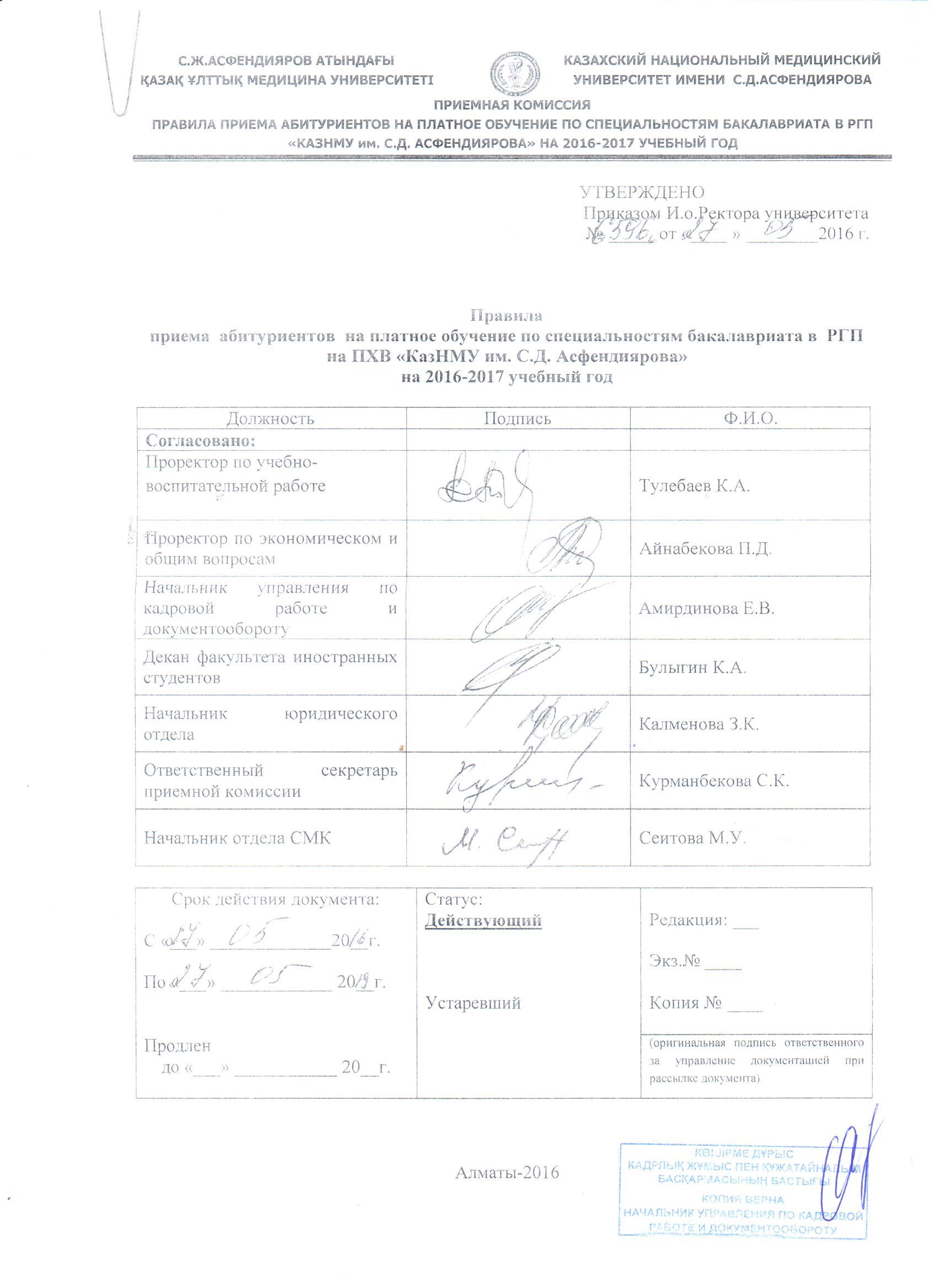 СОДЕРЖАНИЕОбщие положения1) Настоящие Правила приема абитуриентов на платное обучение по специальностям бакалавриата в Республиканское государственное предприятие на праве хозяйственного ведения «Казахский национальный медицинский университет имени С.Д. Асфендиярова» Министерства здравоохранения и социального развития Республики Казахстан на 2016-2017 учебный год (далее по тексту – Правила) разработаны в соответствии с подпунктом 25) статьи 4 Закон Республики Казахстан от 27 июля 2007 года № 319-III «Об образовании» (с изменениями и дополнениями по состоянию на 03.12.2015 г.) и Типовыми правилами приема на обучение в организации образования, реализующие профессиональные учебные программы высшего образования, утвержденными Постановлением Правительства РК от 19.01.2012 №111(изменения и дополнения постановлением Правительства РК от 14.07.2016 №405) (далее - Типовые правила), а также нормативно-правовыми актами, регламентирующими работу приемной комиссии по приему документов от абитуриентов и формированию контингента студентов.В Университет, реализующий профессиональные учебные программы высшего образования, принимаются граждане Республики Казахстан, иностранные граждане и лица без гражданства, имеющие среднее общее (общее среднее), начальное профессиональное (техническое и профессиональное), среднее профессиональное (после среднее) и высшее образование.В Университете устанавливается квота приема на обучение на платной основе раздельно по специальностям и языковым отделениям. Абитуриент – гражданин РК вправе выбрать язык обучения на платном отделении.Прием лиц в Университет  на платное обучение  по специальностям бакалавриата осуществляется посредством оплаты обучения за счет собственных средств граждан и иных источников по договорам с оплатой стоимости обучения физическими и (или) юридическими лицами. Прием иностранных  граждан из ближнего зарубежья осуществляется в соответствии с прямыми договорами (контрактами), заключенными Университетом, а  с иностранными гражданами из дальнего зарубежья - организациями – посредниками с оплатой стоимости обучения и на условиях, определяемых Правилами. При этом Университет самостоятельно выбирает организацию-посредника путем заключения договора на текущий год;Прием лиц-граждан Республики Казахстан на платное обучение, осуществляется по их заявлениям на конкурсной основе в соответствии с баллами сертификата, выданного по результатам единого национального тестирования (далее-ЕНТ) или комплексного тес-тирования текущего года. Минимальный уровень баллов, необходимый для участия в конкурсе составляет 70 баллов, в том числе не менее 7 баллов по профильному предмету, а по остальным предметам - не менее 4 баллов (Утверждены постановлением Правительства Республики Казахстан от 19 января 2012 года № 111(изменения и дополнения постановлением Правительства РК от 14.07.2016 №405).Университет самостоятельно устанавливает  пороговый балл, но не ниже установленного Типовыми правилами приема на обучение;Прием иностранных граждан на обучение в Университет на платной основе осуществляется в виде собеседования, проводимого приемной комиссией Университета. (Тп., МОН.РК.п.7, (изменения и дополнения постановлением Правительства РК от 14.07.2016 № 405).Прием абитуриентов на платное отделение, поступающих в Университет осуществляется по их заявлениям на конкурсной основе в соответствии с требованиями, указанными в Приложениях 4, 5 к настоящим Правилам.Прием абитуриентов производится согласно лицензии Университета на право ведения образовательной деятельности по соответствующим специальностям и предусматривающим выдачу документов об образовании.Обучение иностранных граждан в университете проводится на английском, русском или казахском языках. Лица, желающие обучаться на русском или казахском языках, проходят собеседование по русскому или казахскому языку; иностранные граждане не владеющие русским или казахским языком могут поступить на подготовительное отделение Университета на платной основе. Университет осуществляет подготовку специалистов по  следующим специальностям бакалавриата:Перечень специальностей с указанием профильного предмета 2.Нормативные ссылкиЗакон Республики Казахстан от 27 июля 2007 года № 319-III «Об образовании» (с изменениями и дополнениями по состоянию на 03.12.2015 г.)Типовые правила приема на обучение в организации  образования, реализующие профессиональные учебные программы высшего образования, утвержденные Постановлением  Правительства РК от 19.01.2012 №111. (изменения и дополнения постановлением Правительства РК от 14.07.2016 №405) Конституция Республики Казахстан от 30 августа 1995 года;Указ Президента Республики Казахстан от 5.07.2001г.№2 648 «О предоставлении особого статуса отдельным государственным высшим учебным заведениям»; Типовые Положения «О государственных высших учебных заведениях, имеющих особый статус» утвержденные  Постановлением Правительства РК от 5.11.2001 г. № 1398Инструкции и другие нормативные правовые акты МОН РК и Национального Центра тестирования МОН РК; 3.Термины и определения, сокращения4. Порядок приема заявлений и документовДля поступления на платное обучение по специальностям бакалавриата абитуриент заполняет анкету  через регистрационную систему dis.kaznmu.kz сайта Университета. Необходимо направить на сайт dis.kaznmu.kz (страница «Приемная комиссия») в Университет копию документов в соответствии с требованиями, указанными в Приложении 1 к настоящим Правилам (прикрепить сканированные копии требуемых документов и эссе, согласно требованиям: Эссе должно содержать четкое изложение сути поставленной проблемы, включая соответствующие примеры собственного опыта.Объем эссе не должен превышать 500 слов).Документы абитуриента, представленные на рассмотрение Приемной комиссии, возврату не подлежат. В случае необходимости Приемная комиссия имеет право запросить дополнительные документы.Для участников комплексного тестирования, не набравших пороговый балл, установленный в пункте 37  Типовых правил, участников с аннулированными результатами и лиц, не принявших участие в комплексном тестировании в случаях, определенных Правительством Республики Казахстан в соответствии с пунктом 9 статьи 28 Закона Республики Казахстан «Об образовании», повторно проводится комплексное тестирование для зачисления в КазНМУ на платной основе.В КазНМУ на платной основе зачисляются  лица, не набравшие  пороговый балл, установленный в пункте 37 Типовых правил МОН РК, по результатам ЕНТ или комплексного тестирования. Для данных лиц проводятся ЕНТ или комплексное тестирование по завершению первого академического периода обучения в КазНМУ. Лица, не набравшие пороговый балл, установленный в пункте 37 Типовых правил, по итогам данного ЕНТ или комплексного тестирования подлежат отчислению из высшего учебного заведения.Прием лиц, поступающих в высшие учебные заведения Республики Казахстан для обучения на платной основе, осуществляется высшими учебными заведениями.Прием лиц в КазНМУ, имеющих техническое и профессиональное, послесреднее образование (колледжи), на родственные специальности на обучение по сокращенным срокам на платной основе осуществляется по результатам комплексного тестирования.Перечень родственных специальностей утверждается уполномоченным органом в области образования.Прием лиц в КазНМУ, имеющих высшее образование, на обучение в сокращенные сроки на платной основе осуществляется в виде собеседования, проводимого приемной комиссией Университета.Обязательным требованием для допуска граждан РК к тестированию (психологическое) является наличие сертификата ЕНТ или КТ с баллами: полупроходной балл конкурса МОН РК минус 10 баллов - на специальности «общая медицина», «стоматология», 70 баллов и выше - на другие специальности.Иностранные граждане при соответствии документов требованиям, указанным в Приложении 2 к настоящим Правилам, допускаются  к дистанционному тестированию (психологическое)  и собеседованию (мини- интервью) в онлайн режиме. Для иностранных граждан с обучением на русском или казахском языке проводится дополнительное тестирование  по русскому/казахскому языку в зависимости от выбранного языка обучения.Процедура собеседования оформляется протоколом установленного образца по форме согласно Приложения 3.Абитуриенты, соответствующие требованиям, указанными в Приложениях 4,5 допускаются к конкурсу.5.Конкурсный отборПоступление  абитуриентов на платное отделение в Университет осуществляется на конкурсной основе по конкретным специальностям, языковым отделениям и в соответствии с требованиями, указанными в Приложениях 4, 5  к настоящим Правилам.Для граждан РК: В случае одинаковых показателей баллов сертификатов преимущественное право имеют дети-сироты и дети, оставшиеся без попечения родителей, инвалиды первой и второй групп, инвалиды с детства, дети-инвалиды, которым согласно заключению медико-социальной экспертизы не противопоказано обучение в соответствующих организациях образования, граждане, имеющие документы об образовании (аттестаты, свидетельства, дипломы) с отличием, затем имеющие наиболее высокий средний балл аттестата или диплома. В случае одинаковых показателей баллов и при отсутствии преимущественного права предпочтение имеют абитуриенты с более высоким средним баллом аттестата или диплома. В случае одинаковых показателей баллов и при отсутствии преимущественного права, а также одинаковых средних баллов аттестата, свидетельства или диплома учитываются баллы, набранные по профильному предмету.Приёмная комиссия может осуществлять проверку достоверности данных, представленных абитуриентом для участия в конкурсном отборе. Предоставление абитуриентов недостоверной информации является основанием для отказа в участии в конкурсном отборе и зачислении на обучение (аннулирование приказа о зачислении).Приемная комиссия университета уведомляет абитуриентов о результатах конкурса.Иностранные граждане, не рекомендованные к зачислению, имеют возможность поступления в Университет через подготовительное отделение на платной основе. 6.Заключение договораАбитуриенты, прошедшие конкурс, заключают с Университетом договор о предоставлении образовательных услуг (далее по тексту - Договор). Если абитуриент  является несовершеннолетним в возрасте до 18 лет, Договор от имени Обучающегося заключает его законный представитель.Подписанием Договора абитуриент подтверждает, что он ознакомлен и согласен с условиями Договора, Уставом Университета, Правилами внутреннего учебного распорядка Университета, основными нормативными правовыми актами, регламентирующими порядок приема в организации образования и прохождения обучения.Стоимость обучения в Университете определяется в соответствии с Тарифом на платные образовательные услуги на соответствующий учебный год, утвержденным в установленном порядке. Оплату за обучения могут производить как студенты Университета, так и третьи лица (родители, родственники, спонсоры и т.п.).Оплату за обучения можно производить как путем внесения наличных средств в кассу банка (от физического лица в пользу юридического лица (Университета), так и в безналичном порядке путем осуществления банковского перевода на расчетный счет Университета.  Всем иностранным гражданам, за исключением этнических казахов, для подтверждения платежеспособности необходимо внести предоплату 20% от стоимости за обучение на валютный счет РГП на ПХВ «КазНМУ им С.Д. Асфендиярова» до получения приглашения на обучение. При осуществлении платежа в безналичном порядке единовременный платеж не должен превышать 10 000 долларов США, с указанием ФИО в пользу которого осуществляется перевод, в назначении оплаты необходимо указать – «Оплата за обучение».Оплата производится на валютный счет по реквизитам:Regional State Enterprise as for economic management “S.D.Asfendiyarov Kazakh National Medical University” Ministry of Healthcare and Social Development of the Republic of KazakhstanAddress: Republic of Kazakhstan,050012 Almaty, Tole bi 88.BIN 990240007246Swift Code (BIC) KCJBKZKXKbe 16IBAN number KZ3385600000003459807. Зачисление в университетЗачисление в число студентов Университета проводится приемной комиссией с 10 по 25 августа. Приказ о зачислении обучающихся издается после поступления на расчетный счет Университета предварительной оплаты в соответствии с условиями договора о предоставлении образовательных услуг в размере 20% от стоимости обучения для иностранных граждан и 40% - для граждан РК - до 25 августа текущего года.Деканат иностранных студентов после поступления на расчетный счет Университета предварительной оплаты направляет абитуриентам письма–приглашения иностранным гражданам для оформления учебной визы. Оформление визы осуществляется деканатом иностранных студентов - за счет средств поступающих. В случае отсутствия предварительной оплаты в указанный срок абитуриент не получает письма–приглашения и не подлежит к зачислению в число студентов. В случае оформления гражданином РК образовательного кредита, выдаваемого банками второго уровня, гражданин зачисляется в число студентов Университета при предоставлении им соответствующей справки с банка о нахождении документов на рассмотрении.При этом ему предоставляется отсрочка по оплате суммы, установленной в договоре оказания образовательных услуг и подлежащей к оплате до зачисления гражданина, на период оформления образовательного кредита, но не более четырех недель с момента получения справки с банка.Приказ о зачислении в число студентов издается ректором университета не позднее 25 августа текущего года.При нарушении сроков оплаты Договор может быть расторгнут по решению Университета.Абитуриенты должны предоставить в приемную комиссию университета документы на бумажном носителе (оригинал) до 25 августа 2016 г. Перечень документов для зачисления:документ государственного образца о среднем (полном) общем образовании или о среднем профессиональном образовании с приложением (подлинник); нотариально засвидетельствованная копия документа государственного образца о среднем (полном) общем образовании или о среднем профессиональном образовании с приложением *нотариально засвидетельствованная копия паспорта или удостоверения личностиквитанция об оплате за обучение;6 фото размером 3х4 (цветных или черно-белых, не более 1 года давности);медицинская справка (форма 086-У), флюорографический снимок, прививочная карта (форма 063-У)**Справки о наличии либо  отсутствии судимости.* Документы, представляемые на иностранном языке, должны быть переведены на  казахский или русский языки, верность перевода которых засвидетельствована казахстанским нотариусом или консульством РК в стране выдачи документов об образовании. Документы о среднем (полном) общем образовании, выданные в странах СНГ, не требуют легализации (или штампа «апостиль»).** Медицинскую комиссию иностранные граждане проходят в Объединенной Университетской клинике (ОУК) «КазНМУ им. С.Д. Асфендиярова».Документы об образовании, выданные зарубежными организациями, проходят процедуру нострификации в установленном законодательством РК порядке после зачисления лиц в течение первого семестра обучения. Все переводы должны быть выполнены на имя и фамилию, указанные во въездной визе.В случае предоставления иностранным гражданином сведений, не соответствующих действительности, Университет вправе возвратить ему документы  и отчислить из университета без возврата внесенных денежных средств.Университет представляет в МОН РК информацию по установленным формам и срокам, а после проведения зачисления - в десятидневный срок итоговый текстовый отчет по организации и проведению приема, а также копии приказов о зачислении студентов.8.Заселение в общежитиеСтоимость проживания в общежитии Университета определяется в соответствии с  прейскурантом цен, утвержденным в Университете на соответствующий учебный год.В случае наличия свободных мест, Университет обеспечивает  местами в общежитии, после внесения оплаты на расчетный счет Университета.9.Календарь абитуриента – 2016-2017 учебный годПримечание: * Для иностранных граждан с обучением на русском или казахском языке проводится дополнительное тестирование по русскому/казахскому языку в зависимости от выбранного языка обучения.**Только для абитуриентов, успешно прошедших конкурс по результатам вступительных испытаний Приложение 1 Перечень документов для участия в конкурсном отборе по программам  бакалавриата Приложение 2Требования к допуску иностранных граждан на собеседование для обучения по программе бакалавриата Приложение 3ВЫПИСКА ИЗ ПРОТОКОЛА №___Заседания Комиссии по приему иностранных граждан с обучением на английском языке(заполняется на каждого абитуриента)«____» августа  2016 г.Присутствовали:Председатель Комиссии              ректор Заместитель председателя         проректор по УВРЧлены комиссии                           отв.секретарь приемной комиссии                                                     декан факультета иностранных студентов                                                     зав.кафедрой психологии и коммуникативных навыков Абитуриент __________________________________________________________________(фамилия, имя, отчество)рекомендован к зачислению в число студентов 1 курса КазНМУ имени С.Д.Асфендиярова по специальности ____________________________________________________________________                                                        (шифр и наименование  специальности)Председатель     _______________________________ Ответственный секретарь _____________________    Приложения №4.Требования для участия в конкурсе на обучение по программе бакалавриата (для граждан РК)Приложение 5.Требования для участия иностранных граждан в конкурсе на обучение по программе бакалавриата АДРЕС УНИВЕРСИТЕТА:
050000 Алматы, ул.Толеби, 94Казахский национальный медицинский университет им.С.Д.Асфендиярова
Приемная комиссияОфициальный сайт "www. kaznmu.kz"
e-mail: kaznmu-abiturient@mail.ruЛист регистрации измененийЛИСТ ОЗНАКОМЛЕНИЯс Правилами приема абитуриентов  на платное обучение по специальностям бакалавриата в РГП «КазНМУ им. С.Д. АСФЕНДИЯРОВА» на 2016-2017 учебный год1Общие положения……………………………………………………………………….32Нормативные ссылки.............................................................................................53Термины и определения, сокращения....................................................................54Порядок приема заявлений и документов…………………………………………….65Конкурсный отбор………………………………………………………………………76Заключение договора............................................................................................77Зачисление в университет……………………………………………………………..88Заселение в общежитие………………………………………………………………..99Календарь абитуриента – 2016-2017 учебный год……………………………………910Приложения:1)Приложение №1. Перечень документов для участия в конкурсном отборе по программам  бакалавриата…………………………………………………………102)Приложение №2. Требования к допуску иностранных граждан на собеседование для обучения по программе бакалавриата ...........................................................113)Приложение №3. Выписка из протокола №___ заседания комиссии по приему иностранных граждан с обучением на английском языке......................................124)Приложение №4. Требования для участия в конкурсе на обучение по программе бакалавриата(для граждан РК).............................................................................135)Приложение №5. Требования для участия иностранных граждан в конкурсе на обучение по программе бакалавриата.................................................................14СПЕЦИАЛЬНОСТИ ВЫСШЕГО СПЕЦИАЛЬНОГО ОБРАЗОВАНИЯСПЕЦИАЛЬНОСТИ ВЫСШЕГО СПЕЦИАЛЬНОГО ОБРАЗОВАНИЯСПЕЦИАЛЬНОСТИ ВЫСШЕГО СПЕЦИАЛЬНОГО ОБРАЗОВАНИЯЗдравоохранение и социальное обеспечение (медицина)Здравоохранение и социальное обеспечение (медицина)Сроки обучения (лет)5В130100Общая медицина5 (без права клинической практики)5В130200Стоматология5 (без права клинической практики)5В110200Общественное здравоохранение  55В110300Фармация 55В110400Медико-профилактическое дело 55В110100Сестринское дело  4ТЕХНИЧЕСКИЕ НАУКИ И ТЕХНОЛОГИИТЕХНИЧЕСКИЕ НАУКИ И ТЕХНОЛОГИИТЕХНИЧЕСКИЕ НАУКИ И ТЕХНОЛОГИИ5В074800Технология фармацевтического производства (очное, очное сокращенное)4СОЦИАЛЬНЫЕ НАУКИ И БИЗНЕССОЦИАЛЬНЫЕ НАУКИ И БИЗНЕССОЦИАЛЬНЫЕ НАУКИ И БИЗНЕС5В050700 Менеджмент  (очное, очное сокращенное)4 Шифр специальностиСпециальности высшего специального образования4-й тестируемый предметПрофильный предметЗдравоохранение и социальное обеспечение (медицина)Здравоохранение и социальное обеспечение (медицина)Здравоохранение и социальное обеспечение (медицина)Здравоохранение и социальное обеспечение (медицина)5В130100Общая медицинаБиология Биология 5В130200СтоматологияБиология Биология 5В110100Сестринское делоБиология Биология 5В110200Общественное здравоохранениеБиология Биология 5В110300ФармацияХимия Химия5В110400Медико-профилактическое делоБиология Биология Социальные науки и бизнесСоциальные науки и бизнесСоциальные науки и бизнесСоциальные науки и бизнес5В050700МенеджментГеографияМатематикаТехнические науки и технологииТехнические науки и технологииТехнические науки и технологииТехнические науки и технологии5В074800Технология фармацевтического производстваХимия ХимияАбитуриент-лицо, поступающее в среднее специальное или высшее учебное заведение;Вступительное испытание-оценивание знаний лица и его возможностей для овладения основной образовательной программой;Иностранный гражданин-иностранцами в Республике Казахстан признаются лица, не являющиеся гражданами Республики Казахстан и имеющие доказательства своей принадлежности к гражданству иного государства. (ст.2 Закона РК «О правовом положении иностранцев» с изменениями и дополнениями 24.11.2015 г.);Конкурсный балл МОН РК--количество баллов, с которыми абитуриент участвует в конкурсном отбореМинистерство образования и науки Республики Казахстан;А-level-(The Advanced General Certificate of Education – Сертификат о среднем образовании) – стандартная выпускная квалификация, предлагаемая учебными заведениями Англии, северной Ирландии, Уэльса, Шотландии и широко признаваемая в Европе, США, а также во многих других частях мира. A-level изучается в течение двух лет и является стандартной вступительной квалификацией для оценки соответствия кандидатов академическим требованиям университетов Англии, Уэльса и Северной Ирландии;IELTS-(International English Language Testing System – Международная система тестирования по английскому языку) – стандартизированный тест для определения уровня знания английского  языка, администрируемый Британским Советом, Университетом Кэмбридж ESOL, и IDP Education Pty Ltd;TOEFL-(Test of English as a Foreign Language – Международный тест по английскому языку как иностранному)  стандартизированный тест для определения уровня знания английского языка, разработанный Educational Testing Service (ETC) (Принстон, Нью-Джерси, США).ПроцедураСрокидля иностранных граждандля иностранных гражданПодача документов и эссе на электронный адрес КазНМУ им.Асфендиярова (dis.каznmu.kz)с 10 июня по 8 августа 2016 г.Дистанционное тестирование  (психологическое, *русский или казахский язык)с 10 июня по 8 августа 2016 г.Мини-интервью в режиме онлайн (собеседование на выявление профессиональной пригодности)с 1 августа по 10 августа 2016 г.Конкурсный отбор  11-13 августа 2016 г.**Информирование абитуриентов о результатах конкурса 11-13 августа 2016 г.Заключение договора, оплата стоимости обучения  до 20 августа 2016 г.Приказ  о зачислении  (информирование абитуриентов о зачислении)20 августа 2016 г.Оформление Визы - после приказа о зачислении  - (деканат иностранных студентов) длительность процедуры до 15 рабочих дней Предоставление требуемых документов на бумажном носителе (оригинал) до 25 августа 2016 г.для граждан РКдля граждан РКПодача документов15.08.16.-20.08.2016 г.Тестирование (психологическое)  (ч/з ЦТ КазНМУ)15.08.16.-20.08.2016 г.Конкурсный отбор  21.08.2016 г.Заключение договора, оплата стоимости обучения 21.08.16.-24.08.2016 г.Информирование абитуриентов о решении Приемной комиссии и формирование приказа о зачислении25.08.2016 гдля граждан РКЗаявление на бланке установленного образцаАттестат об окончании общего среднего образования (среднего общего) или диплом об окончании технического и профессионального (начального или среднего профессионального, послесреднего) образования с приложением (подлинник) Сертификат ЕНТ или комплексного тестированияЭссе6 фотокарточек размером 3x4, не более 1 года давностиМедицинскую справку по форме 086-у,ф.063-у Копия документа и подлинник, удостоверяющего личность Справка об отсутствии судимости             для иностранных граждан Копия аттестата об окончании общеобразовательной школы/колледжа с приложением;Копия паспорта. Срок действия национального паспорта у абитуриента должен быть не менее 2-х лет с момента въезда на территорию РК;Сертификаты уровня владения английским языком (TOEFL, IELTS или РТЕ Асademic);ЭссеОбязательная медицинская страховка;Справка об отсутствии судимости             * Медицинские справки о психическом здоровье, отсутствии инфекционных заболеваний и противопоказаний к обучению в медицинском ВУЗе**Справка о состоянии текущего банковского счета.* медицинские противопоказанияЗаболевания и бактерионосительство:1) брюшной тиф, паратифы, сальмонеллез, дизентерия;2) гельминтозы;3) сифилис в заразном периоде;4) лепра;5) заразные кожные заболевания: чесотка, трихофития, микроспория, парша, актиномикоз с изъязвлениями или свищами на открытых частях тела;6) заразные и деструктивные формы туберкулеза легких, внелегочный туберкулез с наличием свищей, бактериурии, туберкулезной волчанки лица и рук;7) гонорея (все формы) на срок проведения лечения антибиотиками и получения отрицательных результатов первого контроля;8) инфекции кожи и подкожной клетчатки - только для работников акушерских и хирургических стационаров, отделений патологии новорожденных, недоношенных, а также занятых изготовлением и реализацией пищевых продуктов.9) малярия:10) бешенство:11) холера:12) озена** Сумма текущего банковского счета должна быть не менее стоимости оплаты за обучение и за проживание, которая устанавливается в Договоре между абитуриентом и Университетом.Категория абитуриента и желаемая форма обученияСредняя оценка академической  успеваемости  для выпускников общеобразовательных школ и колледжей(Grand total)Уровень владения языком(английский/русский/казахский)Иностранные граждане из дальнего зарубежья (с обучением на английском  языке)не ниже 73%показатели химии и  биологии не ниже «В»сертификаты уровня владения английским языком, соответствующие IELTS  5 Иностранные граждане из дальнего зарубежья (с обучением на русском/казахском языке)  после подготовительного отделенияне ниже 73%показатели химии и  биологии не ниже «В» -Иностранные граждане из ближнего зарубежья (СНГ) (с обучением на русском или казахском языке)не ниже 73%показатели химии,  биологии  и русского/казахского языка не ниже  «4,0» из 5,0-Иностранные граждане Англии, Уэльса и Северной Ирландии, СШАА-level-IELTSTOEFLTOEFLTOEFLPTE AIELTSPaper BasedComputer BasedInternet BasedPTE A7.562726310773 – 79760025010065 – 726.55772339059 – 6465502137951 – 585.55251977143 – 5055001736136 – 42Средняя оценка академической  успеваемости  для выпускников общеобразовательных школ и колледжей (Grand total)Уровень владения языком(английский/русский/казахский)Результаты собеседования / мини-интервьюРезультаты собеседования / мини-интервьюСредняя оценка академической  успеваемости  для выпускников общеобразовательных школ и колледжей (Grand total)Уровень владения языком(английский/русский/казахский)Опросник диагностики интеллекта Тест исследования уровня эмпатийных тенденцийСпециальностибакалавриатаБалл ЕНТ/КТГранты Акиматов, благотворительных фондовРезультаты собеседованияРезультаты собеседованияСпециальностибакалавриатаБалл ЕНТ/КТГранты Акиматов, благотворительных фондовОпросник диагностики интеллектаТест исследования уровня эмпатийных тенденций 5В130100 «Общая медицина» Полупроходной балл конкурса МОН РК – (минус) 10 баллов70 и выше+/-+/-5В 130200 «Стоматология» Полупроходной балл конкурса МОН РК – (минус) 10 баллов70 и выше+/-+/-5В110100 «Сестринское  дело» 5В110200 «Общественное здравоохранение» 5В110300 «Фармация» 5В110400 «Медико-профилактическое дело» 5В074800 «Технология фармацевтического производства» 5В050700 «Менеджмент »70 и выше70 и выше+/-+/-Категория абитуриента и желаемая форма обученияСредняя оценка академической  успеваемости  для выпускников общеобразовательных школ и колледжей(Grand total)Уровень владения языком(английский/русский/казахский)Результаты собеседованияРезультаты собеседованияКатегория абитуриента и желаемая форма обученияСредняя оценка академической  успеваемости  для выпускников общеобразовательных школ и колледжей(Grand total)Уровень владения языком(английский/русский/казахский)Опросник диагностики интеллектаТест исследования уровня эмпатийных тенденций Иностранные граждане из дальнего зарубежья (с обучением на английском  языке)не ниже 73%показатели химии и  биологии не ниже «В»сертификаты уровня владения английским языком, соответствующие IELTS  5+/-+/-Иностранные граждане из дальнего зарубежья (с обучением на русском/казахском языке) после подготовительного отделенияне ниже 73% показатели химии и  биологии не ниже «В» 70% правильных ответов (не менее 21 баллов из возможных 30)по русскому/ казахскому языку+/-+/-Иностранные граждане из ближнего зарубежья (СНГ) (с обучением на русском или казахском языке)не ниже 73% показатели химии,  биологии  и русского/казахского языка не ниже  «4,0» из 5,070% правильных ответов (не менее 21 баллов из возможных 30)по русскому/ казахскому  языку +/-+/-Иностранные граждане Англии, Уэльса и Северной Ирландии, СШАА-level- +/-+/-Номер изме-не-нияНомера листовНомера листовНомера листовОснова-ние для внесения измене-нийПодписьРасшифров ка подписиДатаДата введения измененияНомер изме-не-нияЗаме-нен-ныхНо-вых Аннули-рован-ныхОснова-ние для внесения измене-нийПодписьРасшифров ка подписиДатаДата введения измененияФИОДОЛЖНОСТЬДАТАПОДПИСЬ